Процедура закупки № 2024-1138928 Иной вид процедуры закупки: "Упрощенная процедура закупки" Иной вид процедуры закупки: "Упрощенная процедура закупки" Общая информация Общая информация Отрасль Электротехника > Другое Краткое описание предмета закупки Вводы высоковольтные Сведения о заказчике, организаторе Сведения о заказчике, организаторе Закупка проводится организатором Полное наименование организатора, место нахождения организации, УНП Открытое акционерное общество "БелЭнергоСнабКомплект"
Республика Беларусь, г. Минск, 220030, ул. К. Маркса, 14А/2
100104659 Фамилии, имена и отчества, номера телефонов работников организатора Горбач Оксана Михайловна 
+375172182660 
+375173273697 (факс) 
info@besk.by Размер оплаты услуг организатора - Полное наименование заказчика, место нахождения организации, УНП РУП "Витебскэнерго" г. Витебск, ул. Правды, 30 УНП: 300000252 
РУП "Гродноэнерго" г. Гродно, пр-т. Космонавтов, 64 УНП: 500036458 Фамилии, имена и отчества, номера телефонов работников заказчика Зинкевич А.В., тел. +375 (0212) 36-06-49
Матиевский Р.З., тел. (0152) 79-22-16 Основная информация по процедуре закупки Основная информация по процедуре закупки Дата размещения приглашения 08.04.2024 Дата и время окончания приема предложений 18.04.2024 11:00 Общая ориентировочная стоимость закупки 1 176 862.02 BYN Требования к составу участников Участником упрощенной процедуры закупки может быть любое юридическое или физическое лицо, в том числе индивидуальный предприниматель, независимо от организационно-правовой формы, формы собственности, места нахождения и места происхождения капитала, которое соответствует требованиям, установленным в документах по упрощенной процедуре закупки. Квалификационные требования Иные сведения Сроки, место и порядок предоставления конкурсных документов - Место и порядок представления конкурсных предложений 220030, г.Минск, ул.К.Маркса, д. 14А/2 
Конечный срок подачи: 18.04.24 11.00
В соответствии с порядком, изложенным в документах по упрощенной процедуре закупки Лоты Лоты Начало формыКонец формыНачало формыКонец формыКонкурсные документы Конкурсные документы 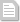 dokumenty(1712644897).pdf metodicheskie-rekomendacii(1712644901).pdf prilozhenie-5(1712644905).pdf tehnicheskie-trebovaniya-vitebskjenergo(1712644910).pdf tehnicheskie-trebovaniya-grodnojenergo(1712644913).pdf События в хронологическом порядке События в хронологическом порядке 08.04.2024 
16:45:08 Размещение приглашения к участию в процедуре закупки 09.04.2024 
09:42:02 Размещение изменений в приглашении 